Помощник в реализации модели наставничества: блокнот молодого специалиста « Чемоданчик для…»Отчёт антиплагиат.ру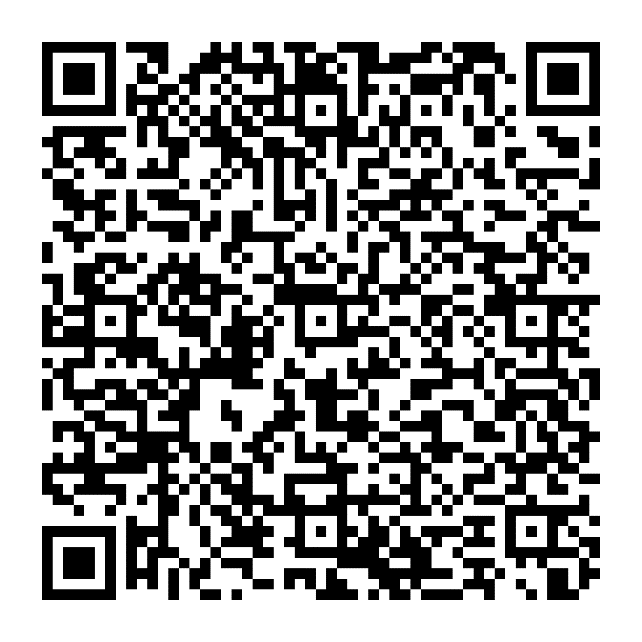 Отчет о проверке на заимствования №1Автор: Гарина СветланаПроверяющий: Гарина СветланаОтчет предоставлен сервисом «Антиплагиат» - http://users.antiplagiat.ruИНФОРМАЦИЯ О ДОКУМЕНТЕ№ документа: 1Начало загрузки: 11.11.2023 23:12:54Длительность загрузки: 00:00:01Имя исходного файла: Помощник в реализации модели наставничества.pdfНазвание документа: Помощник в реализации модели наставничестваРазмер текста: 9 кБCимволов в тексте: 8959Слов в тексте: 1076Число предложений: 66ИНФОРМАЦИЯ ОБ ОТЧЕТЕПоследний готовый отчет (ред.)Начало проверки: 11.11.2023 23:12:55Длительность проверки: 00:00:02Комментарии: не указаноМодули поиска: Интернет FreeСОВПАДЕНИЯ13,4%САМОЦИТИРОВАНИЯ0%ЦИТИРОВАНИЯ0%ОРИГИНАЛЬНОСТЬ86,6%Совпадения — фрагменты проверяемого текста, полностью или частично сходные с найденными источниками, за исключением фрагментов, которые система отнесла к цитированию или самоцитированию. Показатель «Совпадения» – это доля фрагментов проверяемого текста, отнесенных к совпадениям, в общем объеме текста.Самоцитирования — фрагменты проверяемого текста, совпадающие или почти совпадающие с фрагментом текста источника, автором или соавтором которого является автор проверяемого документа. Показатель «Самоцитирования» – это доля фрагментов текста, отнесенных к самоцитированию, в общем объеме текста.Цитирования — фрагменты проверяемого текста, которые не являются авторскими, но которые система отнесла к корректно оформленным. К цитированиям относятся также шаблонные фразы; библиография; фрагменты текста, найденные модулем поиска «СПС Гарант: нормативно-правовая документация». Показатель «Цитирования» – это доля фрагментов проверяемого текста, отнесенных к цитированию, в общем объеме текста.Текстовое пересечение — фрагмент текста проверяемого документа, совпадающий или почти совпадающий с фрагментом текста источника.Источник — документ, проиндексированный в системе и содержащийся в модуле поиска, по которому проводится проверка.Оригинальный текст — фрагменты проверяемого текста, не обнаруженные ни в одном источнике и не отмеченные ни одним из модулей поиска. Показатель «Оригинальность» – это доля фрагментов проверяемого текста, отнесенных к оригинальному тексту, в общем объеме текста.«Совпадения», «Цитирования», «Самоцитирования», «Оригинальность» являются отдельными показателями, отображаются в процентах и в сумме дают 100%, что соответствует полному тексту проверяемого документа.Обращаем Ваше внимание, что система находит текстовые совпадения проверяемого документа с проиндексированными в системе источниками. При этом система является вспомогательным инструментом, определение корректности и правомерности совпадений или цитирований, а также авторства текстовых фрагментов проверяемого документа остается в компетенции проверяющего.Актуальность проектаЛюбой человек, только закончивший профессиональное учебное заведение и начавший свой профессиональный путь, испытывает трудности, которые связаны с отсутствием необходимого профессионального опыта. Молодому учителю процесс становления даётся гораздо труднее, чем представителям других профессий, потому что в силу особенностей профессии, даже «красный диплом» не гарантирует успех на педагогическом поприще. Молодой коллега должен освоиться в новом коллективе, наладить правильные отношения с детьми и родителями, уметь грамотно и эмоционально говорить на занятиях, стараться заинтересовать детей своим предметом. То есть, коротко говоря, научиться учить.Именно для этого в нашей школе разработана программа «Наставничество»Цель: Закрепление в организации в должности учителя или в должности педагога молодого специалиста, повышение его профессионального потенциала и уровня, а также создание комфортной профессиональной среды внутри школы, позволяющей выполнять актуальные педагогические задачи на высоком уровне.Теоретическое и методическое обоснованиеНа основании методического письма Министерства Просвещения РФ от 23 января 2020 г N МР-42/02 «О направлении целевой модели наставничества и методических рекомендаций» в нашей школе была разработана программа наставничества и дорожная карта.Дорожная карта внедрения программы наставничества в МОУ СОШ № 44Для организации 5 - 8 этапов, в помощь молодому учителю и его наставнику и был создан «Блокнот молодого специалиста».Практическая значимость проектаДанный блокнот будет полезен Молодым специалистамУчителям, пришедшим работать в новую школуВсем включённым в программу наставничество. Технологии и методикиИдея создать данное методическое пособие в помощь наставнику и наставляемому пришла во время работы над программой «Наставничество» в 2020 году. Во время разработки нашего пособия мы учли все методические рекомендации Министерства образования, пожелания работодателя. Так же   провели опрос молодых специалистов в сети Интернет. Какой же получился наш блокнот?Помогающим в работе по программе наставничества. Весь материал приложения к программе структурирован и вошёл в блокнот. (анкеты, планировщики, чек-листы и т.д.)Удобным. Жесткая обложка, размер А-5. позволяют использовать блокнот каждый день, а крепление кольцами помогает сделать блокнот и постоянно пополняемым.Обучающим. Большинство знаний молодой педагог должен найти сам и пополнить свой блокнот. Недаром мы наш лайфхак назвали чемоданчиком. Положим туда всё самое лучшее и необходимое.Дизайн нашего блокнота создаёт радостное настроение. Для успокоения в конце блокнота есть мандалы.Нужным в блокноте содержится материал по организации работы в образовательной организации: руководство школы, выдержки из устава, режимные моменты и т.дЧто представляет данный педагогический блокнот?Это учебно-методическое пособие, назначение которого- помощь1 раздел Наша школа Сведения о руководстве школы, режим работы, выдержки из устава школы, перечень документации учителя. Полезные ссылки2 раздел Работа с наставником, анкеты, планировщики по устранению образовательных дефицитов. Измерение уровня профессионального выгорания3 раздел.  Планировщик. Чек – листы на каждый месяц4 раздел заполняется самим молодым педагогом Полезная информация (обязательно информация по устранению образовательных дефицитов)5 раздел разное (пустые листы, мандалы)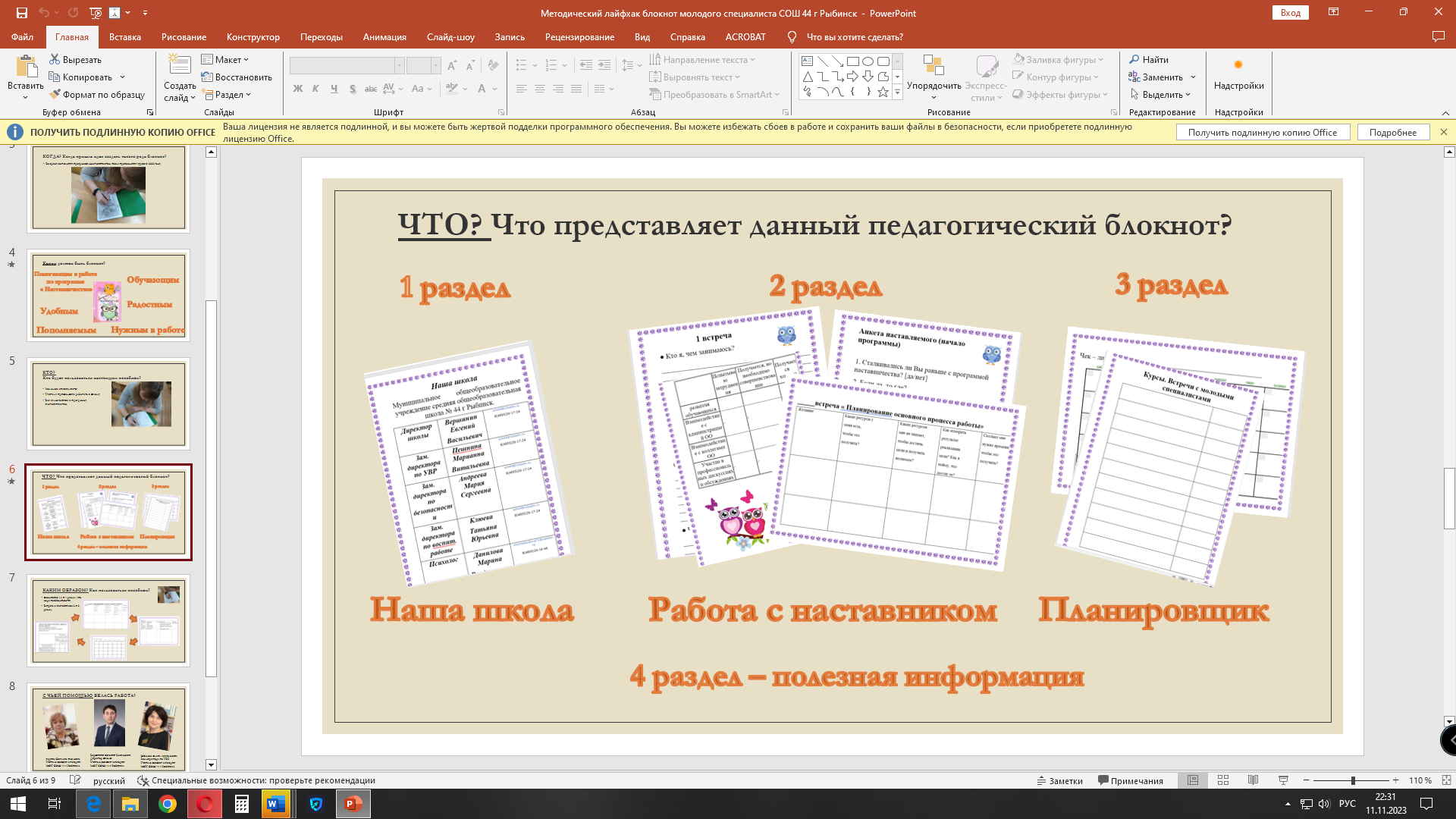 Описание проекта практики, опыта.Как пользоваться блокнотом?Ежедневно: 1,3 и 4 раздел (по мере необходимости)Встреча с наставником 2 и 3 раздел Выявляем образовательные дефициты, заполняем таблицу «Планирование основного процесса работы», далее расписываем пошагово пути устранения образовательного дефицита, затем вносим шаги в чек – лист, планируем следующую встречу.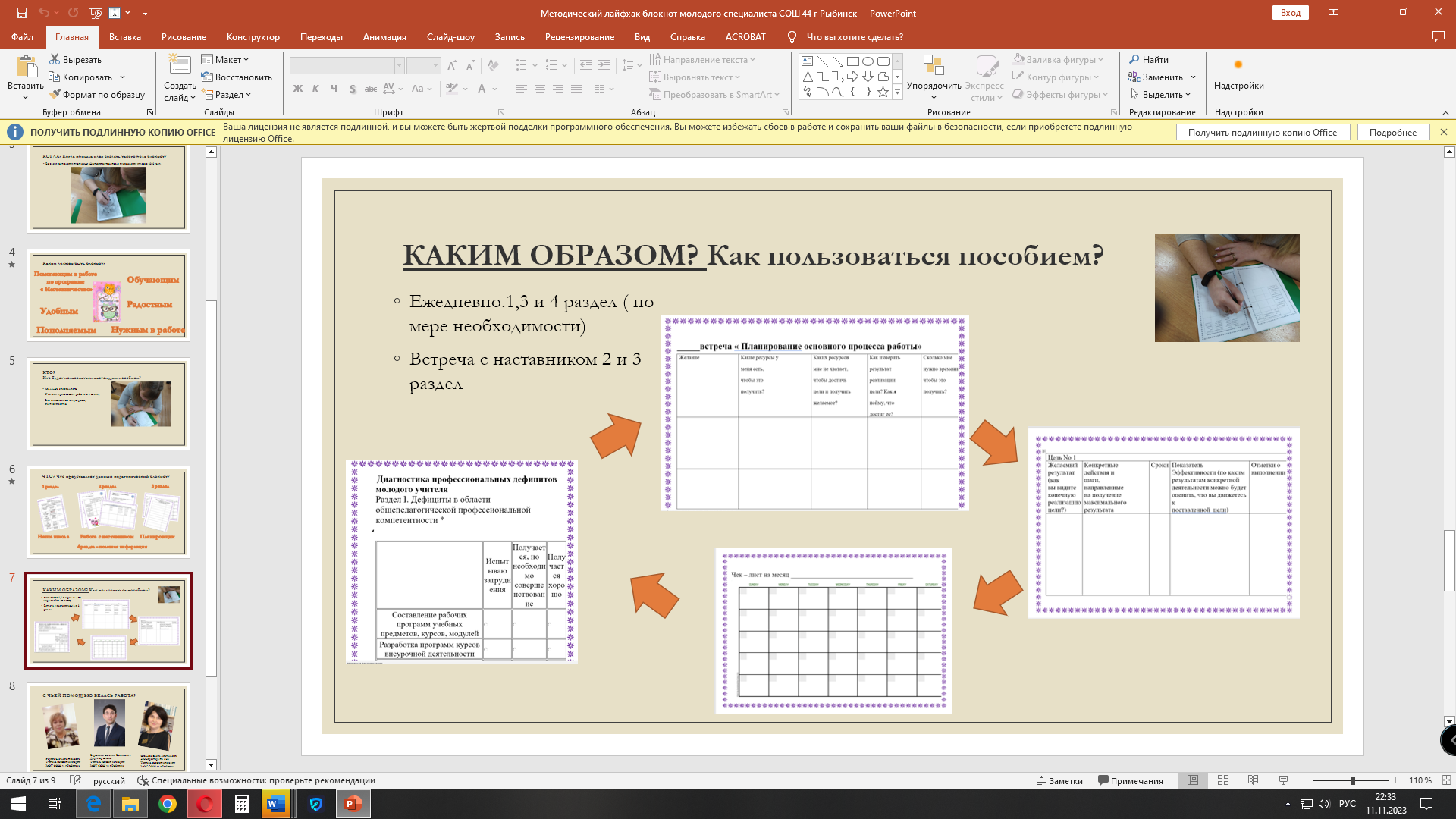 Использование данного блокнота при сопровождении наставляемого было опробовано в ходе работы с молодыми специалистами в нашей школе. Отмечены положительные отзывы на учебно-методическое пособие «Чемоданчик для…», как со стороны молодых педагогов, так и со стороны наставников.Опыт тиражированияВ 2021 году данный методический лайфхак был представлен на профессиональном конкурсе «Формула успеха»В 2023 году на «Инновационном каскаде 2023 г» в г Рыбинске в рамках конкурсного задания «Практика реализации модели наставничества», данный блокнот был представлен, как одна из составляющих программы наставничества в СОШ 44 г Рыбинска.Сам блокнот опубликован на сайте МОУ СОШ 44 г Рыбинска.С ЧЬЕЙ ПОМОЩЬЮ ВЕЛАСЬ РАБОТА?Гарина Светлана Павловна. Учитель высшей категории МОУ СОШ 44 г РыбинскаВершинин Евгений Васильевич. Директор школы. Учитель высшей категории МОУ СОШ 44 г РыбинскаШведова Елена Анатольевна. Зам директора по УВР. Учитель высшей категории. МОУ СОШ 44 г РыбинскаЛицевая Ирина Александровна учитель начальных классов, молодой специалист МОУ СОШ 44 г РыбинскаСписок информационных источников Методика диагностика профессионального «выгорания» (К. Маслач, С. Джексон, в адаптации Н. Е. Водопьяновой) Министерство Просвещения РФ письмо от 23 января 2020 г N МР-42/02   О направлении целевой модели наставничества и методических рекомендацийhttps://mentori.ru  https://nastavnik.apkpro.ru Гарина Светлана Павловна учитель начальных классов МОУ СОШ 44 г РыбинскЛицевая Ирина Александровна учитель учитель начальных классов МОУ СОШ 44 г Рыбинск№Доля
в текстеДоля
в отчетеИсточникАктуален наМодуль поиска[01]10,31%10,31%Методология (целевая модель) наставничества обучающихся для организаций, осуществляющих образовательную деятельность по общеобразовательным, дополнительным общеобразовательным и программам среднего профессионального образования, в том числе с применение...https://iro86.ru12 Мар 2020Интернет Free[02]2,92%2,09%план работы с молодыми специалистамиhttp://docme.ru07 Мая 2017Интернет Free[03]2,43%1%Организация работы «Школы молодого педагога» - Анализ работы департамента по социальным вопросамhttp://lib2.znate.ru03 Сен 2019Интернет FreeстрАктуальность проекта7Цель7Задачи и предполагаемые результаты7Теоретическое и методическое обоснование8Практическая значимость проекта10Технологии и методики11Описание проекта, практики опыта12Опыт тиражирования. Отражение материалов на сайте организации12Список информационных источников13ЗадачиПредполагаемые результатыСодействовать выработке потребности заниматься анализом результатов своей профессиональной деятельности; формирование интереса к методике построения и организации результативного учебного процесса; направленность   молодого специалиста  на креативное использование ведущего педагогического опыта в своей деятельности; совершенствование у молодого педагога  интереса к педагогической деятельности в целях его закрепления на месте работы; положительная динамика процесса профессионального становления педагога; создание сообщества образовательной организации (как часть педагогического).Положительная динамика присоединения молодых (новых) специалистов в педагогическую работу, культурную жизнь школы, усиление уверенности в собственных силах и развитие личных, творческих и педагогических способностей. положительное влияние на уровень образовательной подготовки и психологический климат в образовательной организации. Педагоги-наставляемые получат необходимые для данного периода профессиональной реализации навыки, профессиональные советы и рекомендации, а также мотивацию и средства для комфортного становления и развития внутри организации и профессии.Название этапацельФорма проведенияОтветственные и привлекаемые к организации этапаЭтап 1. Подготовка условий для запуска программы наставничестваМай-август 2020Информирование коллектива о возможности принять участие в программе наставничества Мотивация участников. Выявление желающих участвовать в программеРазработка анкет и документации.Педсовет, семинарКуратор, психологЭтап 2. Формирование базы наставляемыхАвгуст- сентябрьПрохождение анкетирования. Выявление образовательных дефицитов и степени эмоционального выгорания. Прохождение педагогической диагностики МС.Тренинг, совещаниеКуратор, психологЭтап 3. Формирование базы наставниковАвгуст- сентябрьСбор резюме наставников. Анкетирование на уровень эмоционального выгорания. Установление областей в которых наставники могут ликвидировать образовательные дефициты наставляемыхСбор резюме и анкетированиеКуратор – психолог.Секретарь образовательной организацииСпециалисты ИРОЭтап 4. Отбор и обучение наставниковАвгуст-сентябрьПрохождение курсов или тренингов наставников (не менее 4 встреч)Тренинг, семинарКуратор, курсы кпк, специалисты ИРОЭтап 5. Формирование наставнических парСентябрь- Технология Mentor Match. встреча наставников и наставляемыхтренингКуратор, Этап 6. Организация хода реализации программы наставничестваСентябрь.- майвстреча-знакомство;встречаКуратор, сентябрь• пробная рабочая встреча;встречаКуратор наставниксентябрь• встреча- планирование;встречаКуратор наставниккомплекс последовательных встреч с обязательным заполнением форм обратнойсвязи;встречаНаставник, наставляемыйитоговая встреча.встречаКуратор, наставник, наставляемыйЭтап 7. Завершение программы наставничестваДекабрь- майПрезентация ключевого результата своего взаимодействия групповая рефлексия, обмен опытом,обсуждение успехов друг друга и (по возможности) возникшихпроблем. Финальное мероприятиеСайт, стендовый доклад, ярмарка, дневники взаимодействияКураторНаставник наставляемый(все участники программы)